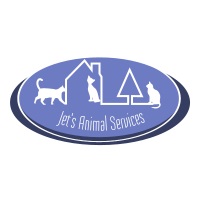 PO Box 45  •  Kirklin, IN.  46050  •  (765) 586-2628Adoption Application for CatsPlease understand that Jet’s Animal Services reserves the right to reject any applicant for any reason. Name: ______________________________________________________________________ Home/Cell Phone: ______________________________________________________________Address: __________________________________________________________________ City: _________________________ State: ______ 		Zip: ______________________ Email address: ______________________________________________________________ Who will be the primary caregiver of cat?____________________________________________My veterinarian is: _____________________________________________________________ Location:_____________________________________________________________________Do you live in a:      House    Condo      Apartment         Other _____________ (please circle one) If you are renting, have you checked with your landlord to be sure pets are allowed? ______________________________________________________________________________Will your cat stay: Indoors Only	Outdoors Only		Indoors and Outdoors   (please circle one)Where will your cat spend the night?________________________________________________Please list all people that will be living with the animal: Names / Relationship / Age  __________________________________________________________________________________________________________________________________________________________________________________________________________________________________________ ____________________________________________________________________________________________________________________________________________________________Is anyone in your home allergic to animals? Yes ___No___ If yes, how do you plan to cope with the allergies? ______________________________________________________________________________Would you ever declaw a cat? _____________________________________________________Please list all pets you’ve had in the past 5 years:If you have cats, are they current on their vaccines (Rabies, FVRCP, FELV)? Yes ___No ___ Please read and sign: Many factors determine which applicant will be matched with a particular pet.  If you are not able to adopt a pet today, it does not mean that you are not considered a good pet owner or that your home is not acceptable.  Our goal is to place all animals into homes that will best suit their individual needs.  Please ask for clarification if you have any questions. ______ I have completed this application truthfully and fully understand the adoption process. _____ I understand that if I am adopting a cat prior to it being able to be fixed (due to size or age) that I will produce the cat at the arranged place and time when contacted by Jet’s Animal Services, so that that the surgery may be completed. ____ I understand that if for any reason I am unable to keep the cat I have adopted I will contact Jet’s Animal Services and let them know this and return the cat to their care. Signature:____________________________________________ Date:_____________________Type of PetAgeSexSpayed/Neutered?# of years owned?Still with you? / If not, why?